I’m experienced laundry professional who are having more than 15 years in hospitality & commercial sectors.As well as Laundry, Dry Cleaning & Administration is the performing areas.Experienced in Sri lanka & United Arab Emirates.Working ExperienceWorked as a laundry man in Hilton World Wide 1997 to 1999(United Arab Emirates)Worked as a laundry supervisor in Navro Beach Hotels 2000 to 2013 ( Sri lanka)Worked as a Laundry supervisor Hilton World Wide Al Ain 2013 to 2015 (United Arab Emirates)Working as a laundry Manager in AATI Laundry Group in Al Ain 2015 to Percent ( United Arab Emirates)Education QualificationsPassed G.C.E Advanced Level 1994 in Maths StreamPure Maths				C   GradeApplied Maths 			C   GradePhysics				S  GradeChemistry				S  GradePassed G.C.E  Ordenary Level 1991Maths				D  GradeSinhala & Literature		D  GradeCommerce & Accounts 		D  GradeHistory & Social Studies		D  GradeReligion				C   GradeEnglish				C  GradeScience				C  GradeDancing				C  GradeOther AchievementsDiploma Holder in Credit Management Held by Institute of Banking studies of Sri lankaMember of Hilton Hotels sustainability committeeMember of Hilton Hotels Blue Energy CommitteeHilton hotels Departmental TrainerUnited Arab Emirates government Approved First Aid ProviderSports ActivitiesCollege Volley Ball Team memberCollege Cricket team memberCollege Scout Platoon MemberPersonal DetailsDate of Birth :					29-03-1975Gender :						MaleStatus  :						Married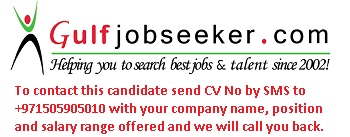 Gulfjobseeker.com CV No: 1513236